Insights project: Inquiry model				Student name:__________________________							Date:___________________  Block: _________Project name :  Odd Triples^Observations and doodlesObservations and doodles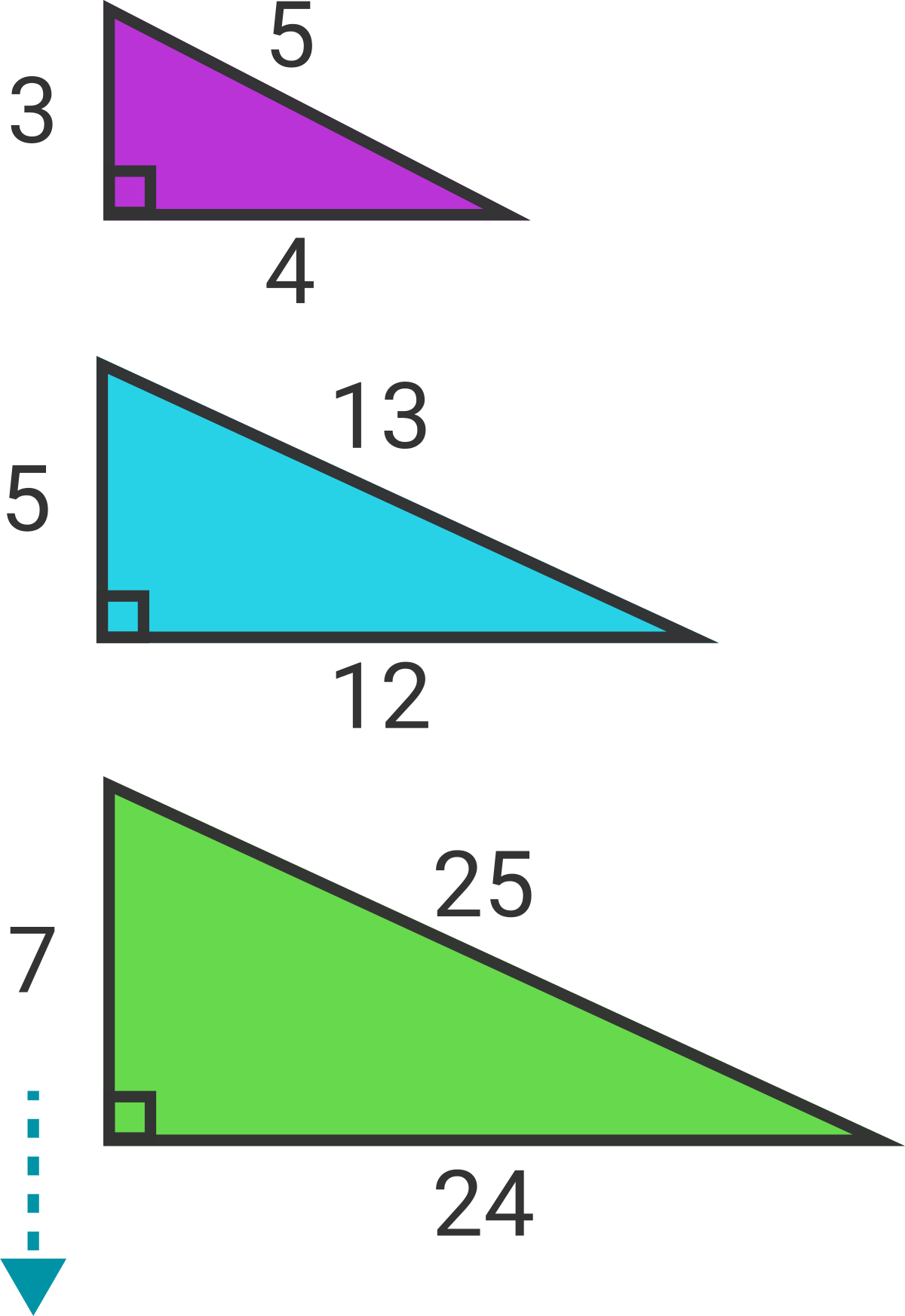 True or False: 
Every odd number greater than 1 is the smallest member of a primitive Pythagorean triple.Definitions:A "Pythagorean triple" is a set of three whole numbers which can be the three side lengths of a right triangle."Primitive" means the three numbers don't have a common factor. For example, the Pythagorean triple  (6,8,10) is not primitive because all three numbers are divisible by 2.Wrong answers and guesses   (Goldilocks)Wrong answers and guesses   (Goldilocks)Solve + explain